                                                            Materiał                               Charakterystyka towaroznawcza sprzedawanego towaru                        1.Charakterystyka towaroznawcza mięsa. Cz 1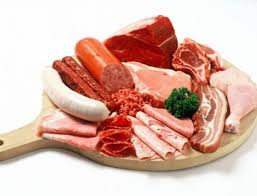 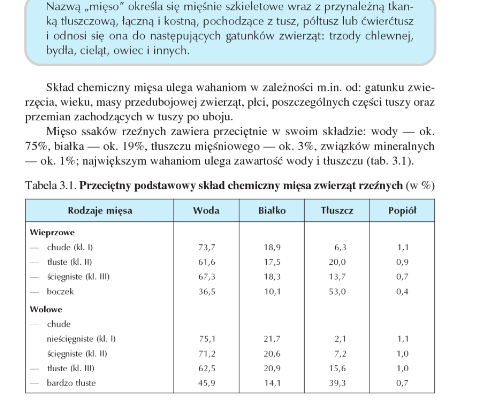                         Oznaczenia na miesie stosowane w Polsce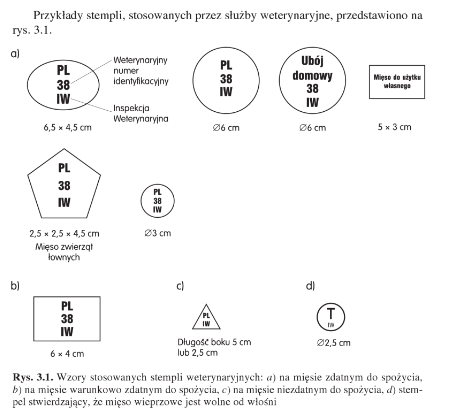           Pojęcia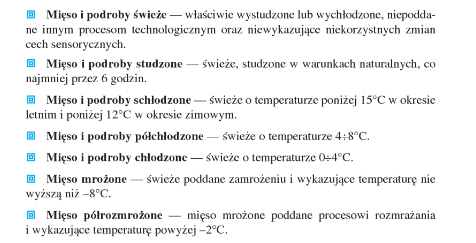 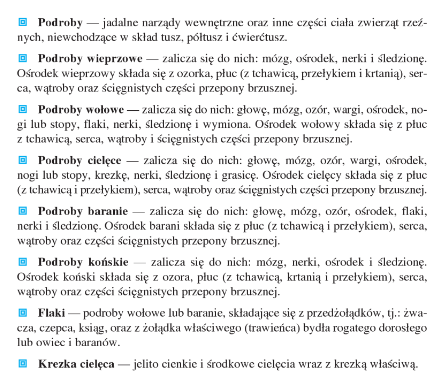 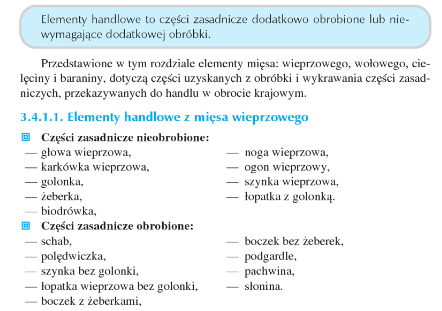                                         ELEMENTY HANDLOWE MIĘSA WOŁOWEGO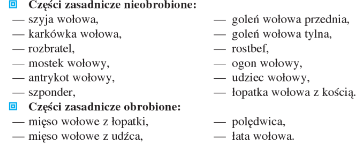                                                             PODZIAŁ WĘDLIN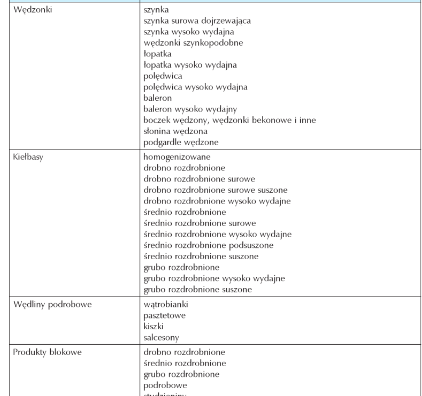                                                                          KONSERWY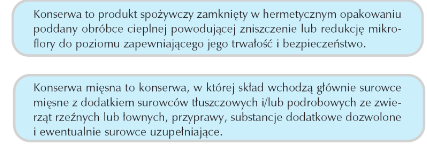                                                                DRÓBDrób- surowcem dla przemysłu drobiarskiego jest żywy drób: kurczaki, kaczki gęsi, indyki.Sortyment mięsa drobiowego obejmuje:-połówki tuszki, ćwiartki tuszki, piersi z kością ,nogi podudzia, skrzydła, filety itp.Wędliny drobiowe to przetwory, zawierające w swoim składzie ponad 50 % surowca drobiowego. Do wędlin drobiowych zaliczamy np. szynkę z kurczaka ,kurczaki wędzone, filety z indyka wędzone itp.Okres przydatności do spożycia wędlin jest różny w zależności od rodzaju wyrobu i zastosowanego opakowania.                                      2. MLEKO I PRZETWORY MLECZNEMleko –to wydzielina gruczołów ssaków składająca się głównie z tłuszczu, białek, cukru mlekowego i soli mineralnych.W zależności od stosowanej obróbki termicznej, rozróżniamy:  mleko spożywcze pasteryzowane, mleko UHT(mleko sterylizowane)Napoje mleczne fermentowane- produkuje się z mleka normalizowanego lub odtłuszczonego. Przykładem są: jogurty, mleko jogurtowe, kefiry, maślanka itp.Śmietanka – produkt o zwiększonej zawartości tłuszczu uzyskany w wyniku odwirowania mleka, poddany homogenizacji i pasteryzacji. Wytwarzane są następujące rodzaje śmietanki: niskotłuszczowa( zawartość 9 i 12% tłuszczu), tłusta(18 i 20%), kremowa 30%, tortowa 36%Śmietana- produkt uzyskany w wyniku ukwaszenia śmietanki czystymi kulturami maślarskimi. Rozróżnia się następujące śmietany: 18%  20%, 9%,12%Koncentraty mleczne: mleko zagęszczone, mleko w proszku, śmietanka w proszkuSery- produkty które powstają z mleka pełnego, odtłuszczonego. Produkuje się je z mleka krowiego, owczego i koziego.Sortyment serów obejmuje: sery podpuszczkowe, twarogi, sery topione, sery pleśniowe, sery z masy parzonej itd.Desery mleczne obejmują puddingi, desery jogurtowe, koktajle mleczne, desery twarogowe, lody.                                         3. JAJA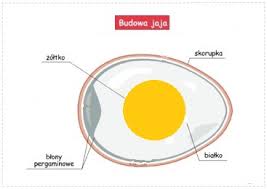                                                 OZNACZENIA JAJ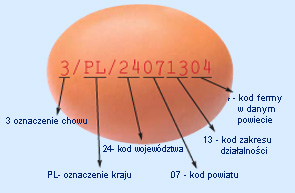 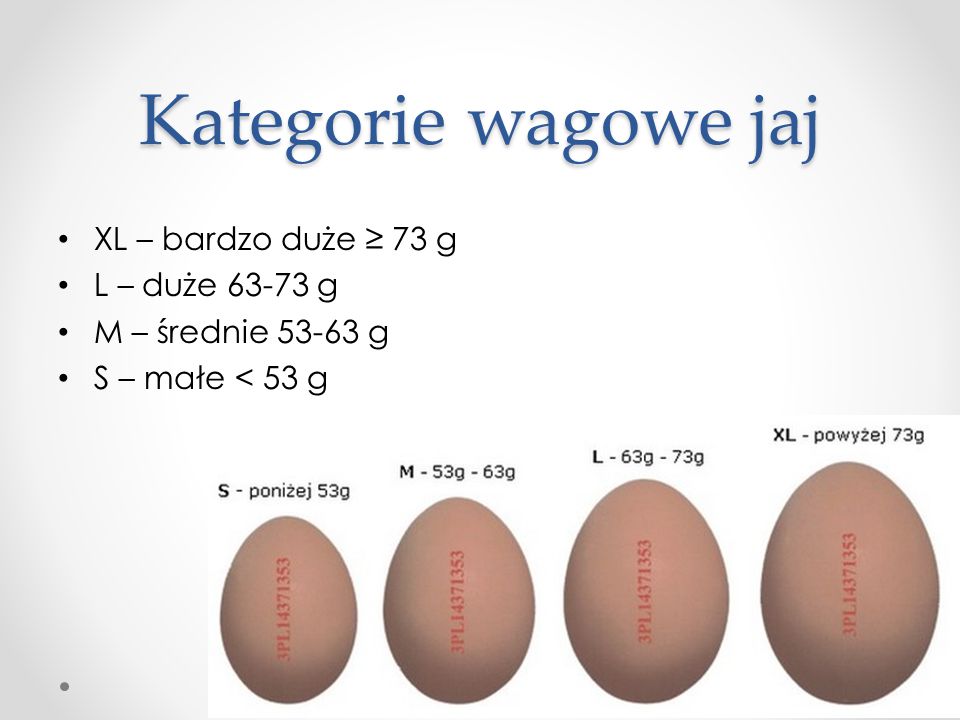                                          4.RYBY I PTZETWORY RYBNERyby i przetwory rybne są źródłem wysoko wartościowego białka i wielu innych składników istotnych w odżywianiu organizmu ludzkiegoRyby świeże –ryby śnięte i ryby zabite nadające się do spożycia, które nie zostały poddane utrwaleniu lub są utrwalone przez ochłodzenie.Ryby mrożone-to te których temp w głębi  ciała nie jest wyższa niż -8 stopni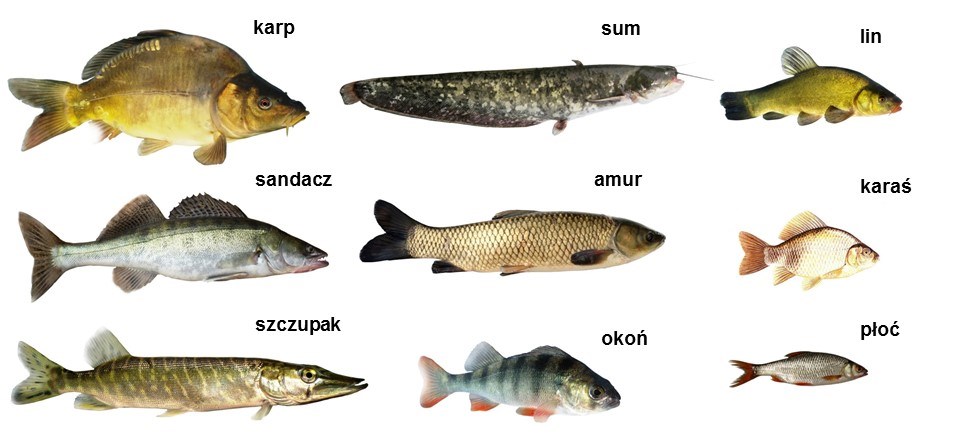 Przetwory rybne to: ryby solone, ryby wędzone, ryby marynowane, konserwy rybne, kawior                                          5. OWOCE MORZA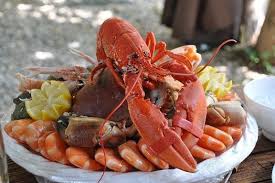 Owoce morza to jadalne morskie lub słodkowodne zwierzęta bezszkieletowe głównie skorupiaki i mięczaki. Przykładem mogą być kalmary, kraby, langusty, krewetki, małże.                      6. TŁUSZCZE ROŚLINNETłuszcze są trójglicerydami wyższych nasyconych i nienasyconych kwasów tłuszczowych, głównie palmitynowego, stearynowego, oleinowego.Tłuszcze dzielimy na: roślinne(oleje), zwierzęce(masło), kuchenne, piekarskie, cukiernicze.Masło-produkt uzyskany wyłącznie z mleka.Margaryna-jest tłuszczem spożywczym w postaci zestalonej emulsji. Wyróżniamy margaryny do smarowania pieczywa, do ciast itd.Inne produkty do smarowania pieczywa to: masło orzechowe, kremy czekoladoweMateriał pochodzą: podręcznik” Towaroznawstwo żywności „Danuta Kołożyn-Krajewska, Tadeusz Sikora, stron https://books.google.pl/books?id=ZICCh6Yj5t8C&pg=PA64&hl=pl&source=gbs_toc_r&cad=3#v=onepage&q&f=false  a grafiki ze stron internetowychZADANIA DO ODESŁANIA NA POCZTĘ SŁUŻBOWĄ DO 25 lutego1.Wyjąśnij pojęcia: mięso, podroby, elementy handlowe, drób, śmietanka, sery, ryby mrożone.2.W jakich warunkach przechowujemy:-mięso i podroby schłodzone-mięso mrożone-jaja3.Podaj przykłady sortymentu wędlin podrobowych dostępnych na rynku 4.Wskaż różnice między koncentratem mlecznym a deserem mlecznym. 5.Podaj kategorie wagowe jaj6. Porównaj masło z margaryną.